MANUSCRIPT SUBMISSION LETTER04 November 2015Dear Editor,I, Mr Kersley Bruno Pynee, on behalf of my co-authors, Mr (Dr) David Harold Lorence and Mr Poojanraj Khurun, submit the following manuscript titled “Conservation Status of Aerva congesta Balf. f. ex Baker (Eudicots: Caryophyllales: Amaranthaceae), A Critically Endangered Endemic Herb Of The Mascarenes, Indian Ocean” for publication consideration in the Journal of Threatened Taxa.  I understand the objectives of the journal and have formatted the manuscript to fit the style and needs of Journal of Threatened Taxa.  I also understand the procedure followed in the review process.I affirm that the manuscript has been prepared for and sent only to the Journal of Threatened Taxa for publication consideration and not submitted to any other journal or any other type of publication (including web hosting) either by me or any of my co-authors.Referee/s who may be considered for reviewing this manuscript are:I attach the checklist for your reference.Thanking you,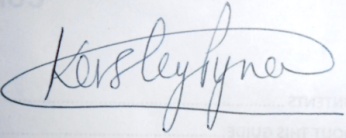 Kersley Bruno Pynee (Mr)CHECKLISTTitle: Conservation Status of Aerva congesta Balf. f. ex Baker (Eudicots: Caryophyllales: Amaranthaceae), A Critically Endangered Endemic Herb Of The Mascarenes, Indian OceanAuthors: Kersley Bruno Pynee¹, David Harold Lorence² & Poojanraj Khurun³Date submitted: 04 November 2015Category submitted under: Paper Number of files submitted:Check if the following are provided along with the main article except in Letter, Opinion or Book review:Abstract (not more than 250 words)Keywords (not more than 10 words)Citation in text as per JoTT formatReferences as per JoTT formatIn case of Paper, Communication or Review article, check if the following are also provided:Author details (not more than 50 words per author):Kersley Bruno Pynee (Mr) is a Senior Technical Assistant/Botanist at The Mauritius Herbarium which is under the Aegis of the Ministry of Agro Industry and Food Security. He is holder of a BSc in Botany with specialization in Environmental Management from the University of South Africa. Dr David Harold Lorence is a Senior Research Botanist, in charge of research library and herbarium for the National Tropical Botanical Garden.  He is specialized in research work on systematics like invasive plant species, floristics, and tropical plants. He is also editor of Allertonia, NTBG's series of occasional papers. Poojanraj Khurun is Deputy Conservator of Forests of the Ministry of Agro Industry and Food Security. He is holder of a BSc (Hons) in Biology with Environmental Science from the University of Mauritius and has also Post Graduate Diploma in Forestry Management from India. Author contribution (role of each author in preparation of manuscript or part in project; keep it concise):KP  this paper is a contribution for upgrading the level of conservation for Critically Endangered species like Aerva congesta. Transport and other technical facilities were provided by the Sir Seewoosagur Ramgoolam Botanic Garden Trust of Pamplemousses, Mauritius. Field work and data collection were undertaken and supervised by KP and PK, and also prepared the manuscript. DL contributed valuably in improving and finalizing the manuscript. Institution and sponsor logos (separate good quality JPEGs or TIFFs)NameWorking EmailAddressDr Franc,ois Benjamin Vincent Florensv.florens@gmail.comUniversity of Mauritius, Department of Biosciences , Moka, Mauritius.Dr  Jean-Yves Dubuissonjdubuiss@snv.jussieu.frUniversité Pierre et Marie Curie, UMR 7207 CNRS-MNHN-UPMC “Centre de Recherches en Paléobiodiversité et Paléoenvironnements”, 57 rue Cuvier, CP48, 75005 Paris, France.Dr Pieter Baasbaas@nhn.leidenuniv.nlNaturalis Biodiversity Center , Department of Botany, Leiden, South Holland, Netherlands ContentNo. of filesFile type (eg. WORD, JPEG, PNG)TextWORDTablesFigures (Illustrations, line maps, etc)4JPEGImages (Photographs, composite maps, etc.)Appendices